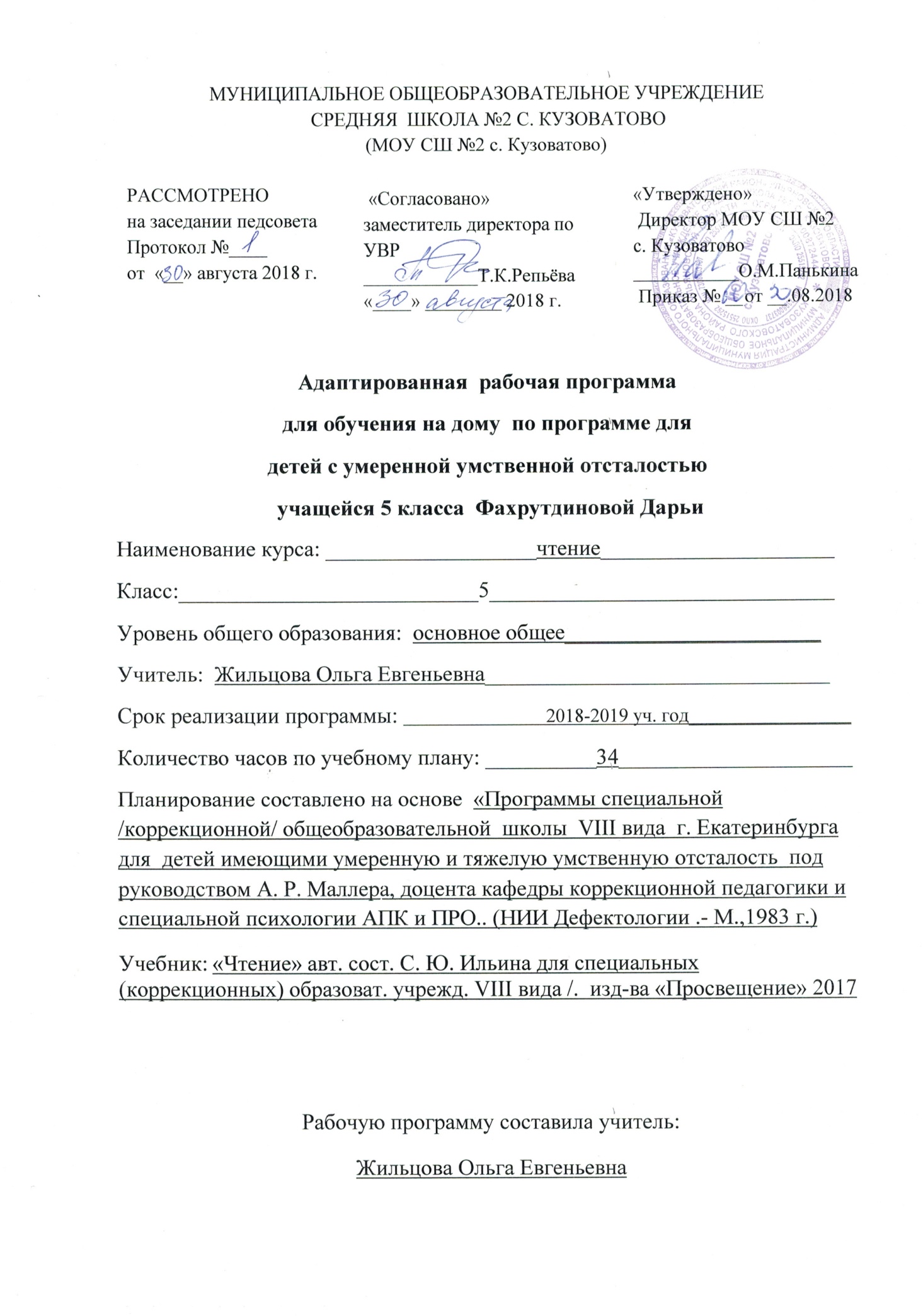 Рабочая программа по чтению   для 5 кл.  для детей с умеренной умственной отсталостью разработана на основе «Программы специальной /коррекционной/ общеобразовательной  школы  VIII вида  г. Екатеринбурга для  детей имеющими умеренную и тяжелую умственную отсталость  под руководством А. Р. Маллера, доцента кафедры коррекционной педагогики и специальной психологии АПК и ПРО.. (НИИ Дефектологии АПН СССР.- М.,1983 г.), в соответствии с; Федеральным законом Российской Федерации от 29 декабря 2012 г. N 273-ФЗ "Об образовании в Российской Федерации"; Учебным планом МОУ СШ №2 с.КузоватовоУставом МОУ СШ 2 с.Кузоватово;"Положением о рабочей программе"разработанным в МОУ СШ №2 с.Кузоватово;Годовым календарным графиком МОУ СШ №2 с.Кузоватово;адаптирована для ученицы 5 класса индивидуального обучения на дому в соответствии  с психо – физическими и интеллектуальными особенностями данного ученика,  с использованием учебника  «Чтение» 3 кл. для специальных (коррекционных) образоват. учрежд. VIII вида / Авт. сост.С. Ю. Ильина.  изд-ва «Просвещение» 2017 Цель:овладение навыком чтения целыми словами.Основные задачи :научить читать доступный их пониманию текст  вслух и про себя;осмысленно воспринимать прочитанное вслух;активизировать словарь учащегося;передавать содержание прочитанного в лицах;учить правильно строить и употреблять в речи простое предложениеПрограмма составлена с учетом индивидуальных особенностей, уровня развития, психических особенностей и навыков учебной деятельности. В соответствии с этим внесены необходимые изменения и дополнения в содержание ( уменьшено количество часов, отведенных на изучение всех разделов и тем) . Рабочая программа в соответствии с учебным планом, рассчитана на 34 часа  в год (1 час  в неделю).1. Планируемые результаты освоения учебной программыВ итоге освоения программы учащийся долженсознательно и выразительно читать с соблюдением пауз на запятых, точках, восклицательных и вопросительных знаках. излагать содержания прочитанного по вопросам учителя и по сюжетным картинкам, с помощью учителя.Уметь подбирать картинки к прочитанному слову и предложению.Читать целыми словами доступных коротких текстов.Чтение наизусть стихов из 2-х четверостиший, потешек разученных самостоятельно.Составлять небольшие рассказы на заданную тему из 3-4 предложений.-Уметь  выполнять задания от начала до конца в течение определенного периода времени2. Содержание  учебного предмета Уроки чтения в 5 классе (VIII вида) организуются  как уроки объяснительного чтения. Объяснительное чтение предполагает полное и подробное объяснение учителем содержания прочитанногоЧтение отрывков из рассказов русских писателей.Глобальное чтение (узнавание) распространенных знаков безопасности и информации (стоп, опасно, яд; переход, магазин, аптека и т.п.). Проговаривание коротких стихотворений, речевок, чистоговорок в сопровождении двигательных действий.Заучивание отрывков из стихотворений по выбору учителя.3 Тематическое планирование№ п/пНаименование разделаКоличество часов1О школе и школьниках.42Листьям время опадать.63Верные помощники.34.Крылатые друзья.35Здравствуй, зимушка-зима.56Сказочные истории.37Трудолюбие – это клад.38Настали дни весенние.59Вот такие истории410Летняя пора234 ч